Обработка изделий: Кромки фанеры закруглены и шлифованы, окрашены. Для окраски элементов из влагостойкой фанеры применяется водно-дисперсионное покрытие, устойчивое к атмосферному и химическому воздействию. На фанерных элементах нанесено стилизованное изображение износостойкими красками на UV-принтере. Финишное покрытие - водно-дисперсионный лак с добавлением биоцидной добавки НАНОСЕРЕБРО.Изделия из металла имеют плавные радиусы закругления и тщательную обработку швов. Для покрытия изделий из стали используется экологически чистое, обладающее хорошей устойчивостью к старению в атмосферных условиях, стабильностью цвета антикоррозийное, выдерживающее широкий диапазон температур, двойное порошковое окрашивание.В целях безопасности все отдельно выступающие детали и резьбовые соединения закрыты пластиковыми колпачками, края болтов закрыты пластиковыми заглушками.Закладные детали опорных стоек – двойное порошковое окрашивание.Соответствие стандартам: Все изделия ТМ СКИФ спроектированы и изготовлены согласно национальному стандарту РФ, а именно ГОСТ Р52169-2012, ГОСТ Р52168-2012.Оборудование изготовлено по чертежам и техническим условиям изготовителя и соответствует требованиям ТР ЕАЭС 042/2017.Паспорт на изделие: на русском языке, согласно ГОСТ Р 52301-2013, раздел 5.Гарантийный срок на изделия 12 месяцевНазначенный срок службы 10 лет.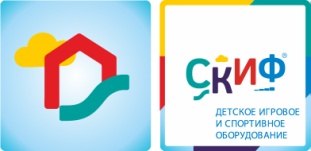 ИО 30.01.01 Карусель Ветерок 1Серия «Счастливое детство»ИО 30.01.01 Карусель Ветерок 1Серия «Счастливое детство»ИО 30.01.01 Карусель Ветерок 1Серия «Счастливое детство»КомплектацияКомплектацияКомплектацияКол-воЕдиница измерения1ОснованиеВыполнено из труб диаметром 32, 57 мм, металл имеет плавные радиусы, тщательную обработку швов, покрыт порошковой краской. Размер 800х13001шт.2КаркасВыполнен из труб диаметром 32, 89 мм, металл имеет плавные радиусы, тщательную обработку швов, покрыт порошковой краской. Полы выполнены из влагостойкой фанеры толщиной не менее 18 мм, состоящие из 6 сегментов размером 670х638, окрашенных в коричневый цвет. Размер всего каркаса диаметр 1600 и высота 710.1шт.3Габариты (ДхШхВ), ммD-1600 Высота 700D-1600 Высота 700D-1600 Высота 7004Зона безопасности, мм D=5600D=5600D=5600